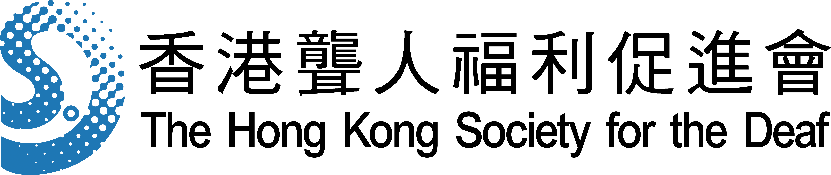 PERSONAL PARTICULARS 個人資料*Delete whichever is inapplicable 刪去不適用者Name in full  Mr. / Mrs. / Miss： __________________________        __________________姓名 (先生/太太/小姐)      (As on Identity Card and in BLOCK CAPITAL)     In Chinese                                           In English 英 文                     中 文Place and Date of Birth： _________________________    Age： _________________      出生日期及地點                                     年齡Length of Residence in Hong Kong： ____________ years  ( From ______ To _______ )      居港年期                                     年      由        至Nationality / Citizenship：____________________________________________________      國籍Hong Kong Identity Card Number：____________________________________________      香港身份證號碼Marital Status：   Single / Married婚姻狀況         未婚    已婚Number of Child: _____________________________________________子女數目(a) Either one of the name of the hearing impaired father or mother in full: 聽障父或母姓名(As on Identity Card in BLOCK CAPITAL身份證顯示的姓名正楷大寫) ___________________________________           _________________         In English 英文                          In Chinese 中文(b) Either one of the level of Hearing Loss in dB of the hearing impaired father or mother: 聽障父或母(其中一位)的聽力受損程度(分貝)Left Ear左耳:              dB分貝                Right Ear右耳:             dB分貝               Correspondence Address (Applicant from overseas should give both his / her Hong Kong and overseas address )：(BLOCK CAPITALS) 通訊地址 ( 海外及本港 )______________________________________________________________________________________________________________________________________________________________Home Telephone No.：____________________Mobile / Pager：___________________       住宅電話                               手機  / 傳呼Email Address： _______________________  Fax No.：_________________________       電郵                                    傳真Residential Address in Hong Kong ( if not the same as item. 7 )：( BLOCK CAPITALS ) 香港住宅地址 (如與7不同)______________________________________________________________________________________________________________________________________________________________ACADEMIC BACKGROUND 學歷13. (a) Name of secondary school, college, university attended / currently attending, with date    and level attended (in chronological order) 曾修讀學院 / 中學     (b) Degree and other qualifications of significance obtained (Give details such as class of honors, subjects, etc.) 學歷資格 (詳列學位等級)(c) Sports, Arts or Information Technology 體育、藝術或資訊科技TRAINING/ COMPETITION PLAN 培訓或比賽計劃   14. State the information of the training / competition you enroll. 計劃培訓或比賽的資料FUTURE PLAN 將來計劃   15. What is your future plan after having completed the above training/ competition？      當你完成以上培訓或比賽後，有什麼計劃？□ Continue to study 繼續升學 / 進修Please specify 請註明： _________________________________________________□ Find a job 找尋工作  Job nature 工作性質  _________________________________What is your career plan？計劃從事那一行業？_______________________________RECORD OF SCHOLARSHIPS APPLIED 過去及現正申請的獎學金  16. (a) Please specify all the scholarships you got in the past 3 years.列出過去三年曾獲得的獎金  (b) Please state the scholarships or subsidies you apply this year. 列出本年度申請的獎學金ITEMS APPLIED FOR SCHOLARSHIP 申請資助項目    17. (a) Please mark the items for applying Hearing Impaired Youth Development Scholarship Fund.Please list the no. from 1 to 3 in order of priority. (1=highest priority)請選取你希望本獎學金資助的項目，並以1-3列明優先次序。(1=首選)* Details of sign language interpretation fee 手語翻譯費詳細資料Part-time sign language interpretation fee is HK$130 per hour. Provision of the sign language interpretation cannot be guaranteed. Please submit the application form as soon as possible for the arrangement.本會兼職手語翻譯費為每小時HK$130。本會不能確保可以提供手語翻譯，請盡早提交申請表，以便安排。(b) Please provide training/course information that require sign language interpretation.請提供需要手語翻譯的培訓/課程資料。AUTOBIOGRAPHY 自傳   18. Please submit ( Annex A ) a copy of your own autobiography, describing brieflyyour family background, the kind of person you see yourself to be, how you have managed to overcome difficulties arising from your disability, particularly thoseaffecting your studies, your proposed course of study, your objectives of study, your career goal, your objectives and outlook in life and your future plans, and the significance of being awarded the scholarship.   Please also give any otherinformation you think might help the Selection Board to know you better.請呈交附件甲有關你的自傳，簡述你的家庭背景，自己的性格和為人，如何在求學及其他方面克服殘障的問題，你所報讀課程的資料，學習目標，事業目標，人生目標及抱負，解釋你需要本獎學金的重要性，並給予任何資料讓獎學金委員會更認識你。DOCUMENT AND INFORMATION 文件資料 19. Please attached the photocopies of the following documents, if you have：  請呈交下列文件的影印本：Outstanding Result Record regarding Sport / Art /Technology優異成績表(體育、藝術、資訊科技)Reference Letters from School or Employer 學校或僱主推薦信Audiogram 聽力證明文件Information of the Training /Competition有關培訓或比賽之資料DECLARATION BY APPLICANT 申請人聲明20.(a)1.  I _________________ (Name) declare that the statements made on this         application are, to the best of my belief, true, complete and correct.  I realize        that the dishonesty on my part will lead to the disqualification of the application for scholarship award.我 __________________  ( 姓名 ) 謹證明就本人所知，以上填寫資料全屬事實。我了解到如本人虛報資料會導致獎學金申請資格被取消。I agree to have my photos taken in the cheque presentation ceremony and my name published in the Annual Report of the Hong Kong Society for the Deaf and other publicity media if my application is successful.若本人成功獲得資助，本人願意讓香港聾人福利進會公佈我的名字及頒贈支票儀式的照片刊登在年報及其他宣傳刊物內。_____________________________      __________________________Applicant’s Signature 申請人簽名       Date       日期   (b). If the applicant is below 21 years old, the declaration is needed to be made       by the parent / guardian.如申請人未滿21歲，家長 / 監護人需作出以下聲明。I _________________ (Name), the parent / guardian of ______________(Name of applicant) declare that the statements made in this application are, to the best of my belief, true, complete and correct.  I realize that the  dishonesty on my part will lead to the disqualification of the application for scholarship.我 _______________ ( 姓名 ) 為 _____________ ( 申請人姓名 ) 的家長 / 監謢人，謹證明就本人所知，以上填寫資料全屬事實。我了解到如本人虛報資料會導致獎學金申請資格被取消。 ____________________________    ___________________________ Applicant’s Parent 家長簽名          Date       日期XI  DECLARATION OF OATHS 宣誓21. After completing the Application Form, please approach any District Office to declare all the information completed and supporting documents are true.  完成整份申請表後，請往政務處進行宣誓，以證明上述所提供作申請獎學金的資料及證明文件全屬事實。                           AUTOBIOGRAPHY 自傳 ( Appendix I 附件甲 )The Hong Kong Society For The DeafHearing Impaired Youth Development Scholarship Fund2022-2023 Application FormThe Hong Kong Society For The DeafHearing Impaired Youth Development Scholarship Fund2022-2023 Application Form香港聾人福利促進會聽障青年發展基金二零二二至二零二三年 申請表香港聾人福利促進會聽障青年發展基金二零二二至二零二三年 申請表Name of Institution學院名稱Level Attended程度Date日期Name of Institution學院名稱Degree / QualificationsAttained with details學位 / 資歷Date日期Year年份Qualification / Achievements成績 / 成就Course / Competition Name課程/比賽名稱Course / Competition Name課程/比賽名稱Level程度Level程度Name of Institution / Unit學院/主辦單位名稱Name of Institution / Unit學院/主辦單位名稱Address of Institution/Unit學院/主辦單位地址Address of Institution/Unit學院/主辦單位地址Date of Commencement                    開始日期                               Date of Completion終結日期Year年份Name of Scholarship獎學金名稱Institution granting scholarship頒發獎學金機構Amountgranted獲批金額 HK$ApprovedItem 獲批項目Year年份Name of Scholarship獎學金名稱Institutions granting scholarship頒發獎學金的機構Result申請結果Amount granted獲批金額 HK$ApprovedItem 獲批項目Items項目The priority from 1 to 3優先次序1-3Expected amount for subsidy期望資助金額 Tuition Fee課程HK$Registration Fee 參加費HK$Workshop Expenses工作坊HK$Meeting Expenses會議HK$Residential and Meal Expenses食宿HK$Insurance Fee 保險HK$* Sign language interpretation Fee 手語翻譯費HK$Others 其他 ( Please specify請註明_____________)HK$Total amount of subsidy總資助金額Total amount of subsidy總資助金額Total amount of subsidy總資助金額HK$Date上課日期Time上課時間Venue上課地點Theoretical /Practical /Other 理論課/實習課/其他Hours時數Amount 金額 HK$